Основные понятияВнутренние текущие затраты – затраты на оплату труда, страховые взносы (в Пенсионный фонд Российской Федерации, Фонд социального страхования Российской Федерации (ФСС), Федеральный фонд обязательного медицинского страхования (ФФОМС); затраты на приобретение или изготовление специального оборудования (в том числе за счет себестоимости выполненных работ); другие материальные затраты (стоимость приобретаемых со стороны сырья, материалов, комплектующих изделий, полуфабрикатов, топлива, энергии, работ и услуг производственного характера и др.), прочие текущие затраты.Оплата труда – затраты на оплату труда работников списочного состава (включая работников бухгалтерии, кадровых служб, подразделений материально-технического обеспечения и др.) в денежной и неденежной формах за отработанное время, компенсационные выплаты, связанные с режимом работы и условиями труда, стимулирующие доплаты и надбавки, премии, единовременные поощрительные выплаты, оплату питания, жилья, топлива, носящие систематический характер, а также на оплату труда лиц, принятых на работу по совместительству и работников несписочного состава, занятых в основной деятельности, с учетом премий за производственные показатели, стимулирующие и компенсирующие выплаты (включая компенсации по оплате труда в связи с повышением цен и индексации доходов в пределах предусмотренных законодательством норм). В затраты на оплату труда не включаются пособия и другие выплаты за счет средств государственных социальных внебюджетных фондов (пособия по временной нетрудоспособности, по беременности и родам, при рождении ребенка, по уходу за ребенком; оплата санаторно-курортного лечения, отдыха работников и их семей, страховые выплаты по обязательному социальному страхованию от несчастных случаев на производстве и профессиональных заболеваний); выплаты по договорам личного, имущественного и иного страхования; выплаты неработающим пенсионерам; представительские расходы; государственные научные стипендии за счет бюджетных средств; суммы, полученные в виде грантов, предоставляемых международными или иностранными некоммерческими и благотворительными организациями; возвратные заемные денежные средства, выданные организацией работнику, суммы материальной выгоды, полученные от экономии на процентах за пользование заемными средствами; безвозмездные субсидии, предоставленные работникам на жилищное строительство или приобретение жилья и др.Страховые взносы в Пенсионный фонд, ФСС, ФФОМС - обязательные отчисления по установленным законодательством нормам от фонда оплаты труда вышеперечисленных категорий работников (кроме тех видов оплаты, на которые страховые взносы не начисляются): суммы начисленных платежей по пенсионному обеспечению в Пенсионный фонд Российской Федерации, обязательному медицинскому страхованию работников в Федеральный фонд обязательного медицинского страхования, социальному страхованию в фонд социального страхования Российской Федерации, а также страховые взносы на обязательное страхование от несчастных случаев на производстве и профессиональных заболеваний. Не учитываются отчисления во негосударственные пенсионные фонды, на добровольное медицинское страхование и другие виды добровольного страхования работников.Затраты на приобретение оборудования - затраты на приобретение и изготовление специальных инструментов, приспособлений, приборов, стендов, аппаратов, механизмов, устройств и другого специального оборудования, необходимого для выполнения конкретной темы, включая расходы на его проектирование, транспортировку и установку. Такие затраты осуществляются за счет себестоимости работ, выполняемых по договорам, а оставшиеся после их окончания или прекращения специальное оборудование, а также опытные образцы, макеты и другие изделия, приобретенные или изготовленные в процессе работы над темой, должны передаваться заказчику. В случае, если указанное оборудование и изделия не возвращаются заказчику, то по завершении темы исследования и разработок они инвентаризируются и, в зависимости от их стоимости, зачисляются в состав основных или оборотных средств с уставного фонда как безвозмездно поступившие.Другие материальные затраты - стоимость приобретенных со стороны сырья и материалов, комплектующих изделий, полуфабрикатов, топлива, энергии всех видов, природного сырья, работ и услуг производственного характера, выполненных сторонними организациями, потерь от недостачи поступивших материальных ресурсов в пределах норм естественной убыли. В другие материальные затраты не включается стоимость исследований и разработок, выполненных сторонними организациями по договорам с отчитывающейся организацией.Затраты на оборудование и другие материальные затраты показаны по стоимости приобретения, включая наценки (надбавки), комиссионные вознаграждения, уплаченные снабженческим, внешнеэкономическим организациям, стоимость услуг товарных бирж, таможенные пошлины, расходы на транспортировку, хранение и доставку, осуществляемые силами сторонних организаций.Прочие текущие затраты - прочие виды текущих затрат, связанных с выполнением научных исследований и разработок.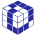 Внутренние текущие затраты на научные исследования и разработки 
по видам затрат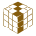 Источники и контакты ИсточникФорма федерального статистического наблюдения № 2-наука «Сведения о выполнении научных исследований и разработок»ПериодичностьГодоваяСроки обновления на сайтеСентябрь  (следующий за отчетным годом)КонтактыГеращенко О.В., тел. 8(495)607-42-97